муниципальное дошкольное образовательное учреждениеДетский сад № 284»УЧЕБНЫЙ ПЛАНмуниципального бюджетного дошкольного образовательного учреждения МБДОУ «Детский сад № 137»на 2023-2024 гг.Пояснительная записка к учебному плану МБДОУ «Детский сад № 137»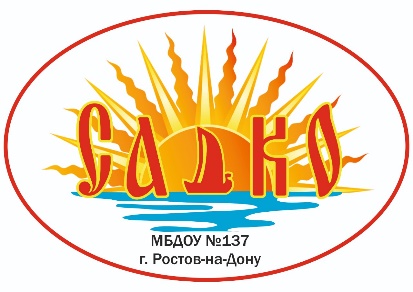  на 2023 – 2024 учебный год             1. Общие положения1.1. Учебный план МБДОУ № 137 - документ, который определяет перечень, трудоемкость, последовательность и распределение по периодам обучения освоение содержания основной образовательной программы дошкольного образования (далее: ОП) и адаптированной образовательной программы дошкольного образования (далее: АОП) для детей с тяжелыми нарушениями речи; периодов организации мониторинговых исследований, по оценке качества реализации образовательной программы.  1.2. Учебный план ОП формируется в соответствии с Федеральным законодательством в сфере образования, лицензией на образовательную деятельность № Л035-01276-61/00573143 от 29.06.2022 год, Уставом МБДОУ № 137.1.3. Учебный план является частью ОП и АОП, реализуемой в группах общеразвивающей направленности, разрабатываемой образовательным учреждением самостоятельно в соответствии с ФГОС ДО, с учетом Федеральной  образовательной программы дошкольного образования и программы коррекции речевых нарушений «Примерной адаптированной программы коррекционно-развивающей работы в группе компенсирующей направленности ДОО для детей с тяжелыми нарушениями речи (ТНР) с 3 до 7 лет» Н.В. Нищевой и «Программы логопедической работы с заикающимися детьми» С.А. Мироновой.           1.4. Учебный план на 2023/2024 учебный год обеспечивает выполнение гигиенических требований к     режиму образовательного процесса, установленных СанПиН 2.4.3648-20 от 28 сентября 2020 года № 28 (с изменениями и дополнениями), Сан ПиН 1.2.3685-21 "Гигиенические нормативы и требования к обеспечению безопасности и безвредности для человека факторов среды обитания».  2.Требования к учебной нагрузке в соответствии с ОП и АОП2.1. Учебный план предусматривает реализацию ОП и АОП, состоящих из обязательной части и части, формируемой участниками образовательного процесса, в режиме 12-часового пребывания детей в МБДОУ № 137. 2.2. Учебный год в образовательном учреждении начинается 1 сентября текущего года.       2.3. Учебный план регламентирует организацию образовательной деятельности в группах общеразвивающей направленности раннего (от 2 до 3 лет) и дошкольного возраста для детей (от 3 до 7 лет) по пяти образовательным областям, предусмотренных ФГОС ДО, в форме непосредственно-образовательной деятельности (занятий) и совместной деятельности детей и взрослых (социально-значимые проекты, детско-взрослые общественные движения, праздники, развлечения и культурно-досуговая деятельность и пр.).       2.4. Распределение учебной нагрузки осуществляется в соответствии СанПиН 2.4.3648-20 «Санитарно-эпидемиологические требования к организации воспитания и обучения, отдыха и оздоровления детей и молодежи» от 28 сентября 2020 года № 28 (с изменениями и дополнениями) Сан ПиН 1.2.3685-21 "Гигиенические нормативы и требования к обеспечению безопасности и безвредности для человека факторов среды обитания».   Продолжительность занятий для детей определяется следующим образом:ранний возраст:- 2 -3 года: 1 занятие - 10 мин. /равен 1 академическому часу/;дошкольный возраст- 3-4 года: 1 занятие –  15 мин. /равен 1 академическому часу/;- 4-5 лет: 1 занятие - 20 мин. /равен 1 академическому часу/;- 5-6 лет: 1 занятие –  25 мин. /равен 1 академическому часу/;- 6-7 лет: 30 мин. /равен 1 академическому часу/.Занятия по реализации обязательной и части, формируемой участниками образовательного процесса ОП и АОП могут проводится, как в первой, так и во второй половине дня. Продолжительность дневной суммарной учебной нагрузки составляет:- 2 -3 года: 20 минут;- 3-4 года: 30 минут/;- 4-5 лет: 40 минут;- 5-6 лет: 50 минут (или 75 минут при организации занятия во 2 половину дня);- 6-7 лет: 90 минут.Один раз в неделю для детей 3 - 7 лет круглогодично проводятся занятия по физическому развитию детей на открытом воздухе. Их проводят только при отсутствии у детей медицинских противопоказаний и наличии у детей одежды, соответствующей погодным условиям. Структура учебного плана образовательной программыУчебным планом определяются занятия по реализации содержания пяти образовательных областей (направлений развития детей) ОП и АОП МБДОУ № 137.  Виды (наименования) занятий с детьми и объем учебной нагрузки представлены в таблице 1, используются при составлении рабочих программ воспитателей, учителя-логопеда, музыкального руководителя и инструктора по физической культуре.   Коррекционная работа с воспитанниками с ограниченными возможностями здоровья по АОП для воспитанников с ТНР в учебном плане представлена дисциплинами, отражающими организационные формы - фронтальные занятия. Объем (по времени) самостоятельной деятельности воспитанников и в совместной с педагогом деятельности в условиях созданной педагогами развивающей пространственно-предметной среды по каждой образовательной области не определяется, в рабочие программы не входят. Таблице 1ПРИНЯТОна заседанииПедагогического совета МБДОУ № 137Протокол № 1от  29.08.23   г. № 1УтверждаюЗаведующий МБДОУ № 137_______ /Н.Н. Псурцева/Приказ от 29.08.2023 г.  № 83№Образовательная областьВидызанятийгруппа раннего возраста2 младшаясредняя группастаршая группаподготовительная1Познавательное развитиеСенсорное развитие1----Ознакомление с предметным и социальным окружением-0,50,50,50,5Ознакомление с природой0,50,50,50,5ФЭМП111122Речевое развитиеРазвитие речи11112Фронтальное логопедическое----13Социально/коммуникативноеразвитиеСоциально-эмоциональное развитиеВ соответствии с персп. планом: творческие игры, коллективные игры, упражнения, игры-драматизации, элементы тренинговых упражнений и пр.В соответствии с персп. планом: творческие игры, коллективные игры, упражнения, игры-драматизации, элементы тренинговых упражнений и пр.В соответствии с персп. планом: творческие игры, коллективные игры, упражнения, игры-драматизации, элементы тренинговых упражнений и пр.11Основы безопасного поведенияАдаптация к условиям ДОУПросмотр мультфильмов, видеосюжетов, театрализация, обыгрывание ситуаций, (по перспективному плану) и пр.Просмотр мультфильмов, видеосюжетов, театрализация, обыгрывание ситуаций, (по перспективному плану) и пр.11Патриотическое воспитаниеПраздники, культурно/досуговые мероприятия, экскурсии, проекты (социально/значимой и исторической направленности), детские общественные движения, художественная литератураПраздники, культурно/досуговые мероприятия, экскурсии, проекты (социально/значимой и исторической направленности), детские общественные движения, художественная литератураПраздники, культурно/досуговые мероприятия, экскурсии, проекты (социально/значимой и исторической направленности), детские общественные движения, художественная литератураПраздники, культурно/досуговые мероприятия, экскурсии, проекты (социально/значимой и исторической направленности), детские общественные движения, художественная литератураПраздники, культурно/досуговые мероприятия, экскурсии, проекты (социально/значимой и исторической направленности), детские общественные движения, художественная литератураТрудовое воспитаниеВсе виды детского труда (в соответствии с возрастом), детские мобильные мастерские, дизайн-проекты, социально-значимый труд, выставки детского технического творчества, проекты по финансовой грамотности и предпрофильной ориентацииВсе виды детского труда (в соответствии с возрастом), детские мобильные мастерские, дизайн-проекты, социально-значимый труд, выставки детского технического творчества, проекты по финансовой грамотности и предпрофильной ориентацииВсе виды детского труда (в соответствии с возрастом), детские мобильные мастерские, дизайн-проекты, социально-значимый труд, выставки детского технического творчества, проекты по финансовой грамотности и предпрофильной ориентацииВсе виды детского труда (в соответствии с возрастом), детские мобильные мастерские, дизайн-проекты, социально-значимый труд, выставки детского технического творчества, проекты по финансовой грамотности и предпрофильной ориентацииВсе виды детского труда (в соответствии с возрастом), детские мобильные мастерские, дизайн-проекты, социально-значимый труд, выставки детского технического творчества, проекты по финансовой грамотности и предпрофильной ориентации4Физическое развитиеФизкультура в помещении22222Физкультура  на воздухе-11115Художественно –эстетическое развитиеМузыка22222Рисование11122Лепка10,50,50.51аппликация-0,50,50,51конструированиеДанный раздел реализуется через самостоятельные  и совместные с воспитателем конструктивные игры, моделирование, специфическую предметно-игровую среду (от 5 до 8 видов конструкторов с различным способом соединения деталей), творческие игры с детскими конструкторами различных модификаций, поделками из бросового и природного материала, создание  экспозиций детского технического творчества.Данный раздел реализуется через самостоятельные  и совместные с воспитателем конструктивные игры, моделирование, специфическую предметно-игровую среду (от 5 до 8 видов конструкторов с различным способом соединения деталей), творческие игры с детскими конструкторами различных модификаций, поделками из бросового и природного материала, создание  экспозиций детского технического творчества.Данный раздел реализуется через самостоятельные  и совместные с воспитателем конструктивные игры, моделирование, специфическую предметно-игровую среду (от 5 до 8 видов конструкторов с различным способом соединения деталей), творческие игры с детскими конструкторами различных модификаций, поделками из бросового и природного материала, создание  экспозиций детского технического творчества.Данный раздел реализуется через самостоятельные  и совместные с воспитателем конструктивные игры, моделирование, специфическую предметно-игровую среду (от 5 до 8 видов конструкторов с различным способом соединения деталей), творческие игры с детскими конструкторами различных модификаций, поделками из бросового и природного материала, создание  экспозиций детского технического творчества.Данный раздел реализуется через самостоятельные  и совместные с воспитателем конструктивные игры, моделирование, специфическую предметно-игровую среду (от 5 до 8 видов конструкторов с различным способом соединения деталей), творческие игры с детскими конструкторами различных модификаций, поделками из бросового и природного материала, создание  экспозиций детского технического творчества.                                                         Итого:                                                         Итого:                                                         Итого:910101317